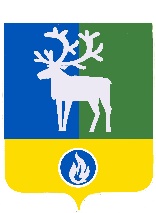 СЕЛЬСКОЕ ПОСЕЛЕНИЕ ЛЫХМАБЕЛОЯРСКИЙ РАЙОНХАНТЫ-МАНСИЙСКИЙ АВТОНОМНЫЙ ОКРУГ – ЮГРААДМИНИСТРАЦИЯ СЕЛЬСКОГО ПОСЕЛЕНИЯ ЛЫХМАПОСТАНОВЛЕНИЕот 10 июня2021 года                                                                                                               № 58О внесении изменения в постановление администрации сельского поселения Лыхма от 25 апреля 2019 года № 25	П о с т а н о в л я ю:Внести в Положение об установлении системы оплаты труда работников муниципальных учреждений культуры сельского поселения Лыхма, утвержденное постановлением администрации сельского поселения Лыхма  от 25 апреля 2019 года № 25  «Об утверждении Положения об установлении системы оплаты труда работников муниципальных  учреждений культуры сельского поселения Лыхма» изменение, изложив абзац второй пункта 6.2 в следующей редакции:«Молодым специалистом считается гражданин Российской Федерации в возрасте до 35 лет включительно, завершивший обучение по основным профессиональным образовательным программам и (или) по программам профессионального обучения, впервые устраивающийся на работу в соответствии с полученной квалификацией.». 2. Опубликовать настоящее постановление в бюллетене «Официальный вестник сельского поселения Лыхма».3. Настоящее постановление вступает в силу после его официального опубликования.4. Контроль за выполнением постановления возложить на заведующего сектором организационной деятельности администрации сельского поселения Лыхма Юдину И.Ю.Глава сельского поселения Лыхма                                                                           Н.В. Бызова